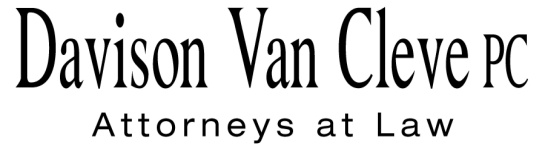 TEL (503) 241-7242     ●     FAX (503) 241-8160     ●     mail@dvclaw.comSuite 400333 SW TaylorPortland, OR 97204December 8, 2010Via Email and Federal ExpressDavid E. DannerExecutive Director and SecretaryWashington Utilities and Transportation CommissionRe:	In the matter of WUTC v. PacifiCorp Docket No. UE-100749Dear Mr. Danner:Pursuant to Washington Utilities and Transportation Commission Second Prehearing Conference (“PHC”) Order 5 in the above referenced docket, enclosed please find corrections to the supplemental testimony, exhibits and workpapers of Industrial Customers of Northwest Utilities’ witness Randall Falkenberg, which were filed December 6, 2010.Originally, on December 6, 2010, we filed Mr. Falkenberg’s supplemental testimony and exhibits with the incorrect exhibit numbers.  Please discard the December 6, 2010 testimony and exhibits listed below: Supplemental Exhibits of ICNU Witness Randall J. FalkenbergExhibit No. ___(RJF-8T) – Supplemental Testimony of Randall J. FalkenbergExhibit No. ___(RJF-9) – Combined Effect of Mr. Falkenberg’s Proposed AdjustmentsExhibit No. ___(RJF-10) – Net Power Cost AdjustmentsThe corrected testimony and exhibits are as follows:Supplemental Exhibits of ICNU Witness Randall J. FalkenbergExhibit No. ___(RJF-10T) – Supplemental Testimony of Randall J. FalkenbergExhibit No. ___(RJF-11) – Combined Effect of Mr. Falkenberg’s Proposed AdjustmentsExhibit No. ___(RJF-12) – Net Power Cost Adjustments		The only corrections made in this December 8, 2010 filing are the changes to the exhibit numbers.  		On December 6, 2010, ICNU also filed errata pages 17, 26, and 31 of Mr. Falkenberg’s originally filed responsive testimony, and revisions to Greg Meyer’s originally filed responsive testimony.  There are no changes or corrections to those testimony filings.Thank you for your attention to this matter.						Sincerely yours,						 /s/ Sarah A. Kohler						Sarah A. Kohler Enclosurescc:	Service List CERTIFICATE OF SERVICEI hereby certify that I have this day served the corrected Supplemental Testimony and Exhibits of Randall Falkenberg on behalf of Industrial Customers of Northwest Utilities upon all parties of record in this proceeding by electronic mail and first class post to each individual’s last-known address, as listed below.  DATED this 8th day of December, 2010.						/s/ Sarah A. Kohler		Sarah A. KohlerMcDowell, Katherine
McDowell Rackner & Gibson PC
419 SW 11th Avenue
Portland, OR 97205
Walmart Stores, Inc.
2001 SE 10th Street
Bentonville, AR 72716-0550Trotter, Don
Assistant Attorney General
WUTC
PO Box 40128
Olympia, WA 98504-0128The Energy Project
3406 Redwood Ave.
Bellingham, WA 98225Mishoe, Michelle R
Legal Counsel
PacifiCorp
825 NE Multnomah
Portland, OR 97232Butler, Arthur
Ater Wynne LLP
601 Union Street
Seattle, WA 98101-3981ffitch, Simon
AAG
Office of the Attorney General800 Fifth Avenue
Seattle, WA 98104-3188Shifley, Sarah A
Office of the Attorney General
800 5th Ave
Seattle, WA 98104-3188Purdy, Brad M
Attorney at Law
2019 N. 17th St.
Boise, ID 83702